GOD'S  CHURCHThe  Very  Elect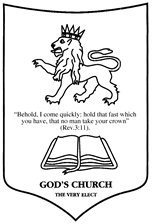 	‘DECLARING THE END FROM THE BEGINNING’______________________________________________ Vol.1  No. 1                          A   BI - MONTHLY  NEWSLETTER                       Nov/Dec 2016___________________________________________________________________________________     PROCLAMATION OF THE GOSPEL	Greetings Brethren,  almost 20-years ago, this church began to proclaim the greatness of what God had done for His church in the 20th-Century, through a servant He had chosen, to proclaim the Gospel of the Kingdom, Worldwide!	That had never been done, and the technology which began to be available in the early 1900’s did make that possible for this faithful servant to go and proclaim the coming kingdom of God, whilst at the same time, raising up ministers to teach those who God would call, the church, to have their opportunity to be resurrected in the world to come!	Sadly, since that time, many have returned to this world, out of which they had been called to repent, and begin to go God’s way fulfilling many of the scriptures as Christ Himself Spoke in Matt.13:3-15; Here He told the parable of the ‘Sower’ who sowed The Seed of The Word of God. Some seeds fell upon “stony” people, who had little or no depth to them, and who became unfruitful. 	The “Seed”, also fell upon some who were among unbelievers, and they became unprofitable. But some fell upon “good-ground” and brought forth “fruit” in varying degrees. And to His own disciples, He said that the mysteries of the kingdom of God were given for them to understand, and to eventually go and proclaim that very same gospel message.	In relation to the parable of the Seed, and the ground upon which it was sown, a great deal of “good” was done in the days of this servant, many will know to whom I speak, but contrariwise, many mistakes came about as a result of certain thorns and weeds that were among the crop, obstructing certain, but the one prophetically described as ‘good-ground’ did eventually bring forth fruit.	Others since that time, became corrupted, while others not wanting to grow any further have gone on producing lukewarm “fruits”, while many more stopped producing fruit. Some have produced , and continue to yield small but concentrated and sweet fruit, through their love of the Truth and of the Husbandman. John.15:1  I am the true vine, and my Father is the husbandman. 		The vast bulk appear to have returned to their wallowing in the mire of this world according to the saying that is written in 2Pet. 2:20.	Others, because of mismanagement, poor ministerial pastoring and too many other reasons to go into, have become embittered, and stopped believing what was sown in them, and have now become enemies of the Truth, and therefore of God, but to these, and the world to which they have returned, as well as all those who believe not what is surely coming, The LORD, not I says;	Acts.13:41  Behold, ye despisers, and wonder, and perish: for I work a work in your days, a work which ye shall in no wise believe, though a man declare it unto you. That man did declare to the world the truth of the coming kingdom of God! Granted, mistakes were made, but then again, if mistakes cause finger pointing by the detractors, why did The LORD teach His disciples about forgiveness when Peter asked; “Lord if my brother sin against me, shall I forgive him 7-times? Most know this most basic of teachings and the answer given, which was ‘if’ he repent, to forgive him seventy times seven! (70 x 7) (See Matt.18:15,21-22.) Even King David sinned greatly, should he therefore be cut off from God’s grace as many who now hate that faithful servant?APOSTASY NOW HISTORY 	Many in the churches know this happened, and that God allowed it. Others aren’t so sure, citing reasons that make no-sense spiritually, but in their lukewarm church associations, have become blinded to the causes of the spiritual conditions in which this generation has so deeply fallen.	The fact is that this situation was foreknown by God to occur, and when! (Notice II Thess.2:3-6.)	Hence, the birth, or re-birth of this publication and the title, ‘DECLARING THE END FROM THE BEGINNING’ has become an inspired title for all that believe the Word of God, and the power God reveals in His Word, of past, present, and future events, many of which are now taking shape in these dynamic last days of man.	Further to II Thess.2:3-6; A 2,500 year old prophecy in the book of Daniel reveals God’s will in this situation. Dan 12:7  And I heard the man clothed in linen, which was upon the waters of the river, when he held up his right hand and his left hand unto heaven, and sware by him that liveth for ever that it shall be for a time, times, and an half; and when he shall have accomplished to scatter the power of the holy people, all these things shall be finished. Dan 12:8  And I heard, but I understood not: then said I, O my Lord, what shall be the end of these things? Dan 12:9  And he said, Go thy way, Daniel: for the words are closed up and sealed till the time of the end. Dan 12:10  Many shall be purified, and made white, and tried; but the wicked shall do wickedly: and none of the wicked shall understand; but the wise shall understand. (My emphasis.)PRESENT TIME FIELD	Since that bi-monthly news-letter began to be published, the world has undergone a generational change in terrifying and horrific events that were prophesied to play-out on a global scale not seen for perhaps 4,500 years, since the time of Noah! 	A fact that The LORD, Jehoshua, (Jesus) wrote would come to pass in the time just before the very end of human-civilization!Mat 24:3  And as he sat upon the mount of Olives, the disciples came unto him privately, saying, Tell us, when shall these things be? and what shall be the sign of thy coming, and of the end of the world? Mat 24:4  And Jesus answered and said unto them, Take heed that no man deceive you. Mat 24:5  For many shall come in my name, saying, I am Christ; and shall deceive many. Mat 24:6  And ye shall hear of wars and rumours of wars: see that ye be not troubled: for all these things must come to pass, but the end is not yet. Mat 24:7  For nation shall rise against nation, and kingdom against kingdom: and there shall be famines, and pestilences, and earthquakes, in divers places. Mat 24:8  All these are the beginning of sorrows. Mat 24:35  Heaven and earth shall pass away, but my words shall not pass away. Mat 24:36  But of that day and hour knoweth no man, no, not the angels of heaven, but my Father only. Mat 24:37  But as the days of Noe were, so shall also the coming of the Son of man be. Mat 24:38  For as in the days that were before the flood they were eating and drinking, marrying and giving in marriage, until the day that Noe entered into the ark, Mat 24:39  And knew not until the flood came, and took them all away; so shall also the coming of the Son of man be. (Emphasis mine.)	What were in the days of Noe? Well, great violence and sexual perversion on a global scale! 	Notice what God had Moses record in Gen.6;	Gen 6:1  And it came to pass, when men began to multiply on the face of the earth, and daughters were born unto them,	Gen 6:2  That the sons of God saw the daughters of men that they were fair; and they took them wives of all which they chose. (My emphasis)Gen 6:5  And GOD saw that the wickedness of man was great in the earth, and that every imagination of the thoughts of his heart was only evil continually. Gen 6:6  And it repented the LORD that he had made man on the earth, and it grieved him at his heart. Gen 6:7  And the LORD said, I will destroy man whom I have created from the face of the earth; both man, and beast, and the creeping thing, and the fowls of the air; for it repents me that I have made them. Gen 6:8  But Noah found grace in the eyes of the LORD. 		By this generation, man had lost his way, and all-flesh had become corrupted, except Noah, the only one whom God said He had seen righteous in that generation.WHY YOU NEED THIS NEWSLETTER!Apart from what has already been written above, the generation in which we are now living is possibly the most dangerous since the time of Noah, because The LORD has promised that in days resembling those in which we are now living, the very same identical signs would begin to reveal themselves for people who are seeing He, Jehoshua, (Jesus) said would happen. Many, many prophecies are NOW taking place  that will at the close of this present era in human history, bring about the end of human Governments and human-civilization as we know it, forever!In this new newsletter, we will therefore point any willing to hearken, to see, and listen of  the alarming facts of a world that has lost-its way in this present and final generation of man, and as The Author of all things has spoken, “Declaring The End From The Beginning” as The Word of God inspires and leads us to help you, the reader, bring these matters into a clearer focus.Those who have either gone to sleep, or are slumbering Spiritually will simply go on in their own way, thinking as all too many are saying; “We have our Bible”. In this newsletter, we will do our level best to keep you up to date with world events in relation to Biblical prophecy, ‘keeping it real’, balanced and vibrant.CREATORS PURPOSE CONTRARY TO MAN	There is so much a blinded world all around us does not wish to see, and refuses to acknowledge, even though the evidence is right before their eyes, like the beggar in the streets, he blindly continues to go on his way, not realizing he can help himself.. So can you!	In this context, and on many subjects baffling human-kind, we will strive to bring to you, the people of God who do have eyes to see, and the ears to hear, the many changes that are happening, either politically in the context of Biblical prophecies which are now coming to life, and which affects the peoples of every land and nation, and the prophetic events that are now leading to what God’s true elect people all over this troubled planet are seeing, are the beginnings of the end of human-civilization, because it is near!! SPIRITUAL WILDERNESS? As God brought His people out of Egypt, the land of sin, and into the wilderness of Jordan, so too did this same God bring His people whom He chose, in calling them out of the world of sin, and into the spiritual wilderness, the Babylon of spiritual confusion, to do the one and same thing, to prove them!When He brought ancient Israel into the physical wilderness, to prove whether they would keep His commandments or not. (Ex.16:1-4.)The test is for you and me, so are we succeeding, or failing? Remember, the household of faith is under judgement now! II Pet.4:17-18.For all who desire to “hold-fast and re-unite”, do not delay, the fragments of God’s “remnant according to the election of grace” must begin to be gathered before it is too late.The apostle Paul put it this way in response to some who thought God must have cast-off His people.Rom 11:1-5.  I say then, Hath God cast away his people? God forbid. For I also am an Israelite, of the seed of Abraham, of the tribe of Benjamin. God hath not cast away his people which he foreknew. Wot ye not what the scripture saith of Elias? how he makes intercession to God against Israel, saying, Lord, they have killed thy prophets, and digged down thine altars; and I am left alone, and they seek my life. But what saith the answer of God unto him? I have reserved to myself seven thousand men, who have not bowed the knee to the image of Baal. Even so then at this present time also there is a remnant according to the election of grace.The conclusion is that God is ‘sifting and sorting’ His people into the called, chosen and faithful. Rom 11:7-8.  What then? Israel hath not obtained that which he seeks for; but the election hath obtained it, and the rest were blinded ! According as it is written, God hath given them the spirit of slumber, eyes that they should not see, and ears that they should not hear;) unto this day. (Emphasis mine)WORLD WAR COMING!The situation is very, very serious, and it is time to remove out of Babylon before it is destroyed. Humanity has had almost all the warnings it is going to get! There is one more coming just prior to the very end, when during a time of world war, YES, world war is coming, God will give a 3-1/2 year warning to the world and the churches, during a final conflict of massive proportions by two of His servants.God’s people stand on the precipice of world events that are soon to explode all over this earth in violence and war, culminating with a 2nd martyrdom of the saints and the return to this earth in POWER, and Great GLORY by The LORD Himself!See Matthew.24:29-31.CONCLUSION	In prophetic events soon to shatter the thin veneer of human life, thinking and ways, mankind will be faced with the inevitable, that man’s ways, man’s corrupted governments and political systems do NOT, and CANNOT bring about peace and prosperity as it was originally intended to by The Almighty God!	Take for example, the dismantling of the family unit and marriage itself, homosexuals and lesbian unions sanctified by governments, sectarian, national and international violence on scales unseen since world-war II. Governments of nations and many local governments are being ruled by women who were never intended for this purpose. Churches of this world are also “ordaining” women “priests” who know not that this is unacceptable by The Great God in His own Word, The Holy Bible they are purporting to “represent”?	The family unit in today’s technological and “dynamic generation has been fragmenting through the idiocy of mankind who are virtually ripping apart every value meant for his own good, and replacing it with corrupted ways, and now there is no other remedy, there is no turning back from the purpose God foreknew from the beginning would come declaring by His servants the end from the beginning!	Isa 46:10-11.  Declaring the end from the beginning, and from ancient times the things that are not yet done, saying, My counsel shall stand, and I will do all my pleasure: Calling a ravenous bird from the east, the man that executes my counsel from a far country: yea, I have spoken it, I will also bring it to pass; I have purposed it, I will also do it._____________________________________________________________________   P.O. Box 4222, VIC,  Australia  3350   Ph: (+613) 5334 3855 e: eldergcve@gmail.com___________________________________________________________________________________ In  Christ's name and  service,Mr. Peter J. McGilligan